Our Staff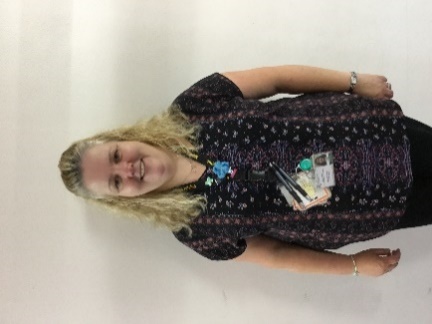 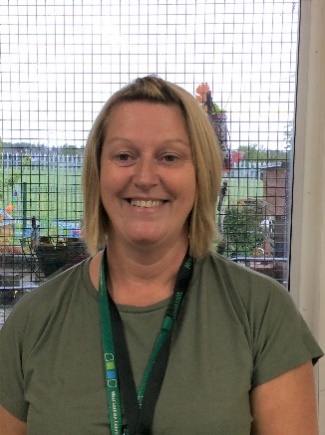 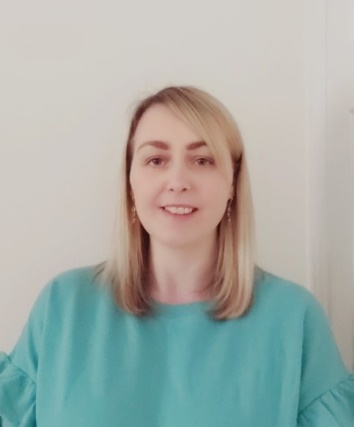                             Miss Kitchin                            Miss Haston                           Mrs Whatcott	        Early Years Officer              Early Years Practitioner         Early Years Practitioner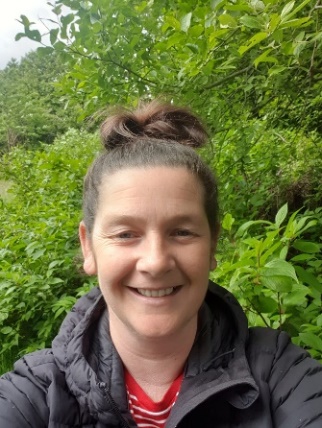 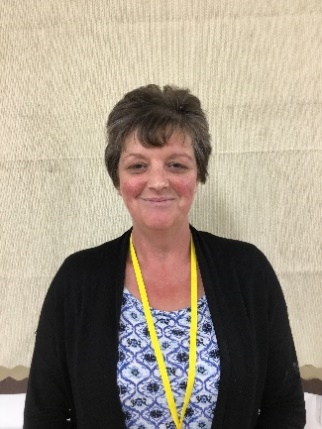 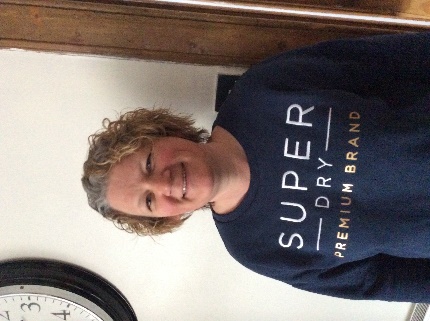                                Mrs Galbraith                      Ms Dillett                            Ms Swanson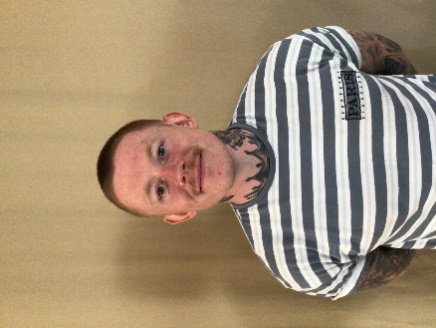                       Early Years Practitioner     Early Years Practitioner       Early Years Practitioner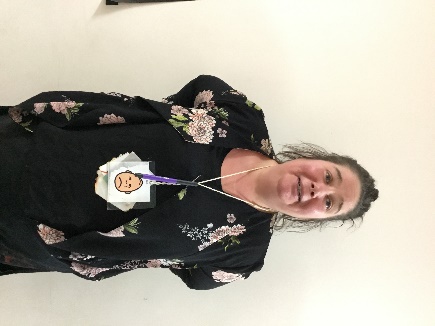 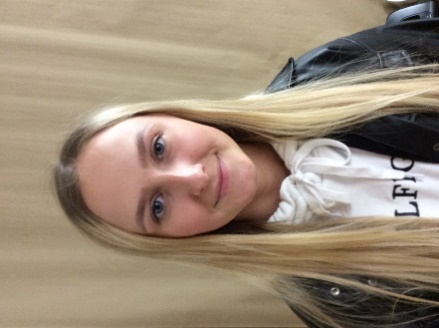                            Mr McNab                         Miss Coupland                            Ms Swanson                   Early Years Practitioner         Early Years Practitioner         Pupil Support Worker